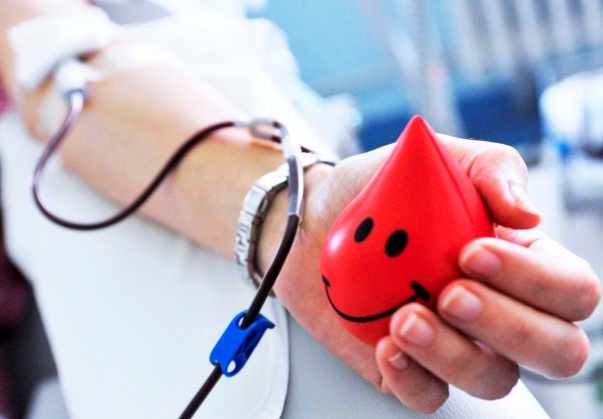 Федеральное государственное бюджетное образовательноеучреждение высшего образования "Красноярский государственныймедицинский университет им. проф. В.Ф. Войно - Ясенецкого"Фармацевтический колледжПамятка для пациентов по подготовке сдачи крови на оак	                                                                                                                                            Выполнила: студентка 111 группы СД                                                                                                                                                                  Евсеенко Н.С.Красноярск 2021Основные факторы, которые могут повлиять на результатЛекарства Прием пищи Физические и эмоциональные перегрузки Алкоголь Курение Фаза менструального цикла у девушек/ женщинВремя суток при взятии крови Для получения точных диагностических данных в результатах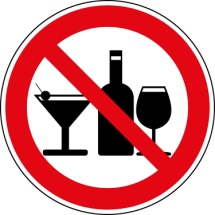 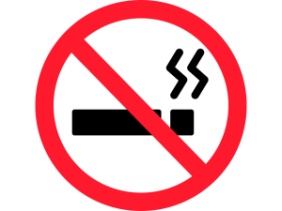 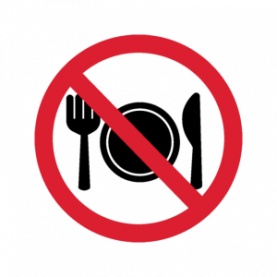 лабораторного анализа необходимо выполнение нескольких правил передсдачей анализа:Необходимо явиться на исследование утром натощак (не менее 8 часов и не более 14 часов голода).Накануне исследования необходимо:- избегать пищевых перегрузок;-исключить физические и умственные нагрузки;-избегать любых стрессовых ситуаций;-исключить прием алкоголя за 48 часов;- лечь спать в обычное время и встать не позднее, чем за 1 час до взятия крови-не курить утром после подъема, минимально в течение 2 часов до исследования.После прихода в лабораторию отдохнуть (лучше - посидеть) 10-20 минут перед взятием проб крови.Кровь сдают до приема лекарственных средств Физиотерапевтические процедуры, а также рентгенологические,ультразвуковые исследования проводятся после взятия крови на анализ.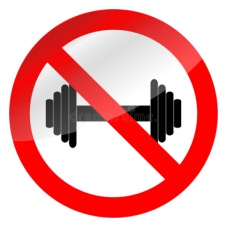 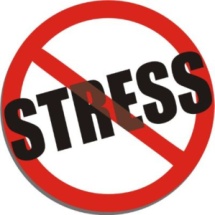 Помните, качественная подготовка к исследованию – залог точного результата!!!